ТОМСКИЙ РАЙОНМуниципальное образование «Зоркальцевское сельское поселение»ИНФОРМАЦИОННЫЙ БЮЛЛЕТЕНЬПериодическое официальное печатное издание, предназначенное для опубликованияправовых актов органов местного самоуправления Зоркальцевского сельского поселения и иной официальной информацииИздается с .								№ 845с.ЗоркальцевоСОВЕТ МУНИЦИПАЛЬНОГО ОБРАЗОВАНИЯ« ЗОРКАЛЬЦЕВСКОЕ СЕЛЬСКОЕ ПОСЕЛЕНИЕ»РЕШЕНИЕ № 22________________				14.05.2020						    49-е собрание IV-го созыва О внесении изменений в Решение Совета Зоркальцевского сельского  поселения от 26.12.2019 № 46   «Об утверждении    бюджета Зоркальцевского сельского поселения на 2020-2022 годы»   На основании п.п. 2 п. 1 ст. 20 гл. 3 Устава Муниципального образования «Зоркальцевское сельское поселение», утвержденного решение Совета Зоркальцевского сельского поселения от 9 ноября 2017 № 12 (в последующих редакциях), п. 1 ст. 4  Положения «О бюджетном процессе Муниципального образования «Зоркальцевское сельское поселение», утвержденного решением Совета  Зоркальцевского сельского поселения от 26 июня 2014 № 13 (в последующих редакциях), письма в Совет Зоркальцевского сельского поселения от  30 апреля  2020 № 02-07-637   и ст. 92.1 Бюджетного кодекса Российской Федерации,Совет Зоркальцевского сельского поселения РЕШИЛ:Внести изменения в Решение Совета Зоркальцевского сельского поселения от 26.12.2019 № 46 «Об утверждении бюджета Зоркальцевского сельского поселения на 2020-2022 годы».2. Пункт 1 Приложения  к решению Совета Зоркальцевского сельского поселения от 26.12.2019 № 46 «Об утверждении бюджета Зоркальцевского сельского поселения на 2020-2022 годы» изложить в следующей редакции: «1. Утвердить основные характеристики бюджета Зоркальцевского сельского  поселения на 2020 год: - общий объем доходов местного бюджета в сумме 38063,8 тыс. руб.;- общий объем расходов местного бюджета в сумме 43355,2 тыс. руб.;- дефицит местного бюджета в сумме 5291,4 тыс. руб.».3. Пункт 13 Приложения  к решению Совета Зоркальцевского сельского поселения от 26.12.2019 № 46 «Об утверждении бюджета Зоркальцевского сельского поселения на 2020-2022 годы» изложить в следующей редакции: «Утвердить объем бюджетных ассигнований дорожного фонда Зоркальцевского сельского поселения:  на 2020 год в сумме 4018,8 тыс. руб., в т.ч. от:        - акцизов на автомобильный бензин, прямогонный бензин, дизельное топливо, моторные масла для дизельных и карбюраторных (инжекторных) двигателей, производимые на территории Российской Федерации – 2126,00 тыс. руб.;       - остатков средств на счетах по учету средств местного бюджета в течение соответствующего финансового года- 192,8 тыс. руб.;        - доходов, получаемых в виде налога на доходы физических лиц  - 1700,0 тыс. руб.;4.  Приложение 3 к Решению Совета  Зоркальцевского сельского поселения 26.12.2019 № 46 «Об утверждении бюджета Зоркальцевского сельского поселения на 2020-2022 годы»   изложить в редакции согласно приложению 1 к настоящему Решению.5.  Приложение 4 к Решению Совета  Зоркальцевского сельского поселения 26.12.2019 № 46 «Об утверждении бюджета Зоркальцевского сельского поселения на 2020-2022 годы»   изложить в редакции согласно приложению 2 к настоящему Решению.6.  Приложение 6 к Решению Совета  Зоркальцевского сельского поселения 26.12.2019 № 46 «Об утверждении бюджета Зоркальцевского сельского поселения на 2020-2022 годы»   изложить в редакции согласно приложению 3 к настоящему Решению.7. Настоящее Решение направить Главе Зоркальцевского сельского поселения для подписания, опубликования в Информационном бюллетене Зоркальцевского сельского поселения и размещения на официальном сайте Зоркальцевского сельского поселения в сети Интернет – www.zorkpos.tomsk.ru.8. Настоящее Решение вступает в силу с момента его опубликования в Информационном бюллетене Зоркальцевского сельского поселения.9. Контроль за исполнением настоящего Решения  оставляю за собой.Председатель Совета	Зоркальцевского сельского поселения	                                                             	Глава Зоркальцевского  сельского  поселения                                                                                                        Приложение № 2к Решению Совета Зоркальцевского сельского поселения 	                                                                                                        от 14.05. 2020 № 22«О внесении изменений в решение Совета Зоркальцевского сельского поселения от 26.12.2019 № 46 «Об утверждении  бюджета Зоркальцевского сельского поселения на 2020-2022 годы»Объем межбюджетных трансфертов, получаемых  бюджетом Зоркальцевского сельского поселения из бюджета Томского района на 2020-2022 годыПриложение № 3к Решению Совета Зоркальцевского сельского поселения 	                                                                     от 14.05. 2020 № 22«О внесении изменений в решение Совета Зоркальцевского сельского поселения от 26.12.2019 № 46 «Об утверждении  бюджета Зоркальцевского сельского поселения на 2020-2022 годы»Объем межбюджетных трансфертов, предоставляемых другим бюджетам бюджетной системы Российской Федерации в 2020 – 2022 годах(тыс. руб.)СОВЕТ МУНИЦИПАЛЬНОГО ОБРАЗОВАНИЯ« ЗОРКАЛЬЦЕВСКОЕ СЕЛЬСКОЕ ПОСЕЛЕНИЕ»РЕШЕНИЕ № 23	            						 	                                                                          14.05.2020								 49-е собрание IV-го созываО внесении изменений в Решение Совета Зоркальцевского сельского поселения от 08.04.2014 № 06 «О муниципальном дорожном фонде муниципального образования«Зоркальцевское сельское поселение» В соответствии с пунктом 5 статьи 179.4 Бюджетного кодекса Российской Федерации, в целях финансового обеспечения дорожной деятельности в отношении автомобильных дорог общего пользования местного значения, Совет Зоркальцевского сельского поселения РЕШИЛ:Внести изменения в Решение Совета Зоркальцевского сельского поселения от 08.04.2014 № 06 «О муниципальном дорожном фонде муниципального образования «Зоркальцевское сельское поселение» пункт 2 Положения о муниципальном дорожном фонде: подпункт 13 читать в новом изложении: «13) Доходы, получаемые в виде налога на доходы физических лиц в размере 1700000,0 (один миллион семьсот тысяч) рублей на период до 1 января 2021 года».    2. Настоящее Решение направить Главе Зоркальцевского сельского поселения для подписания, опубликования в Информационном бюллетене Зоркальцевского сельского поселения и размещения на официальном сайте Зоркальцевского сельского поселения в сети Интернет – www.zorkpos.tomsk.ru.       3. Настоящее Решение вступает в силу с момента его опубликования в Информационном бюллетене Зоркальцевского сельского поселения и распространяется на правоотношения, возникшие с 01 января 2020 года.Председатель Совета	Зоркальцевского сельского поселения	                                                 	Глава Зоркальцевского  сельского  поселения                                       МУНИЦИПАЛЬНОЕ ОБРАЗОВАНИЕ«ЗОРКАЛЬЦЕВСКОЕ СЕЛЬСКОЕ ПОСЕЛЕНИЕ»СОВЕТ ЗОРКАЛЬЦЕВСКОГО СЕЛЬСКОГО ПОСЕЛЕНИЯРЕШЕНИЕ № 24________________		_ ______14.05.2020г.____	        49-е собрание IV-созываО внесении изменений в Решение Совета Зоркальцевского сельского поселения от 07.10.2014 №21 «О принятии решения об утверждении Генерального Плана и Правил землепользования и застройки муниципального образования «Зоркальцевское сельское поселение»В соответствии с Федеральным законом № 131-ФЗ «Об общих принципах организации местного самоуправления в Российской Федерации», Устава Зоркальцевского сельского поселения,  Градостроительного Кодекса Российской Федерации, в целях определения назначения территорий исходя из совокупности социальных, экономических, экологических и иных факторов, обеспечения устойчивого развития территории, развития инженерной, транспортной и социальных инфраструктур, соблюдения прав человека на благоприятные условия жизнедеятельности,Совет Зоркальцевского сельского поселения РЕШИЛ:1. Внести в Генеральный план Зоркальцевского сельского поселения, утвержденного Решением Совета Зоркальцевского сельского поселения от 07.10.2014 №21 «О принятии решения об утверждении Генерального Плана и Правил землепользования и застройки муниципального образования «Зоркальцевское сельское поселение» следующие изменения:Изменить в Карте функционального зонирования, Карте планируемого размещения объектов местного значения поселения, Карте границ населенных пунктов, входящих в состав поселения в составе Генерального плана Зоркальцевского сельского поселения функциональную зону территории в окрестностях п. Кайдаловка в отношении территории, ограниченной со всех сторон земельным участком с кадастровым номером 70:14:0000000:1343, с «земель лесного фонда» на «производственные объекты» и «объекты сельскохозяйственного назначения», утвердить Карту функционального зонирования, Карту планируемого размещения объектов местного значения поселения, Карту границ населенных пунктов, входящих в состав поселения в составе Генерального плана Зоркальцевского сельского поселения функциональную зону территории в окрестностях п. Кайдаловка в отношении территории, ограниченной со всех сторон земельным участком с кадастровым номером 70:14:0000000:1343, с «земель лесного фонда» на «производственные объекты» и «объекты сельскохозяйственного назначения», согласно Приложению № 1 к настоящему решению.2. Внести в Правила Землепользования и застройки Зоркальцевского сельского поселения, утвержденные Решением Совета Зоркальцевского сельского поселения от 07.10.2014 №21 «О принятии решения об утверждении Генерального Плана и Правил землепользования и застройки муниципального образования «Зоркальцевское сельское поселение» следующие изменения:изменить в карте градостроительного зонирования в составе Правил Землепользования и застройки Зоркальцевского сельского поселения функциональную зону в окрестностях п. Кайдаловка в отношении территории, ограниченной со всех сторон земельным участком с кадастровым номером 70:14:0000000:1343, с «земель лесного фонда» на «П-2 - зона производственных предприятий IV-V классов и коммунально-складских объектов» и «СХ-5 - зона размещения объектов сельскохозяйственного назначения».утвердить Карту градостроительного зонирования в составе Правил Землепользования и застройки Зоркальцевского сельского поселения в редакции, согласно Приложению № 2 к настоящему решению.3. Настоящее Решение направить Главе Зоркальцевского сельского поселения для подписания, опубликования в Информационном бюллетене Зоркальцевского сельского поселения и размещения на официальном сайте муниципального образования «Зоркальцевское сельское поселение» – www.zorkpos.tomsk.ru.4. Настоящее Решение вступает в силу с даты его опубликования в Информационном бюллетене Зоркальцевского сельского поселения.Председатель Совета	Зоркальцевского сельского поселения	                                                 	Глава Зоркальцевского  сельского поселения                                                                                              Приложение № 1 к Решению СоветаМО «Зоркальцевское сельское поселение»от 14.05.2020г. № 24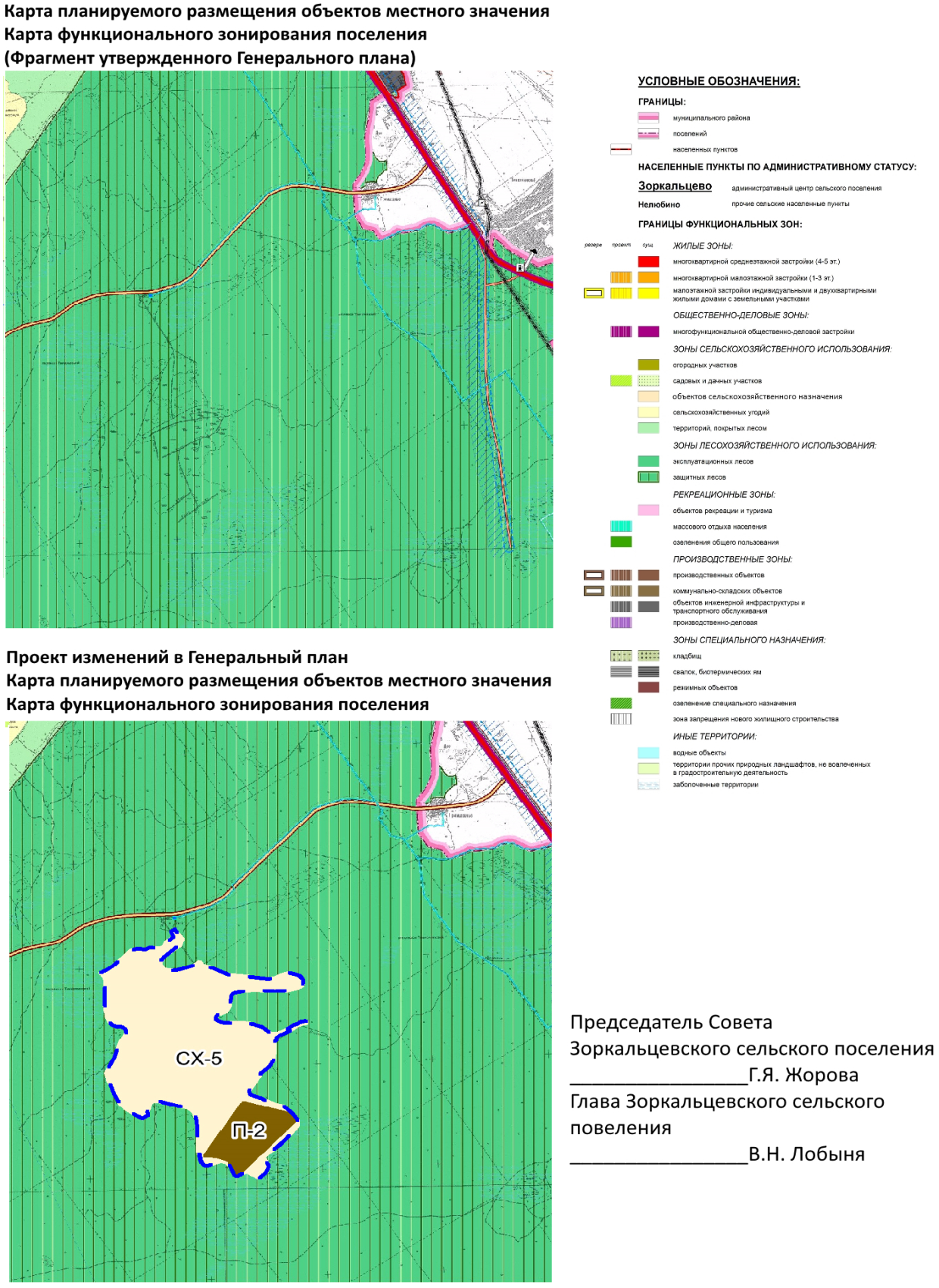 Приложение № 2 к Решению СоветаМО «Зоркальцевское сельское поселение»от 14.05.2020г. № 24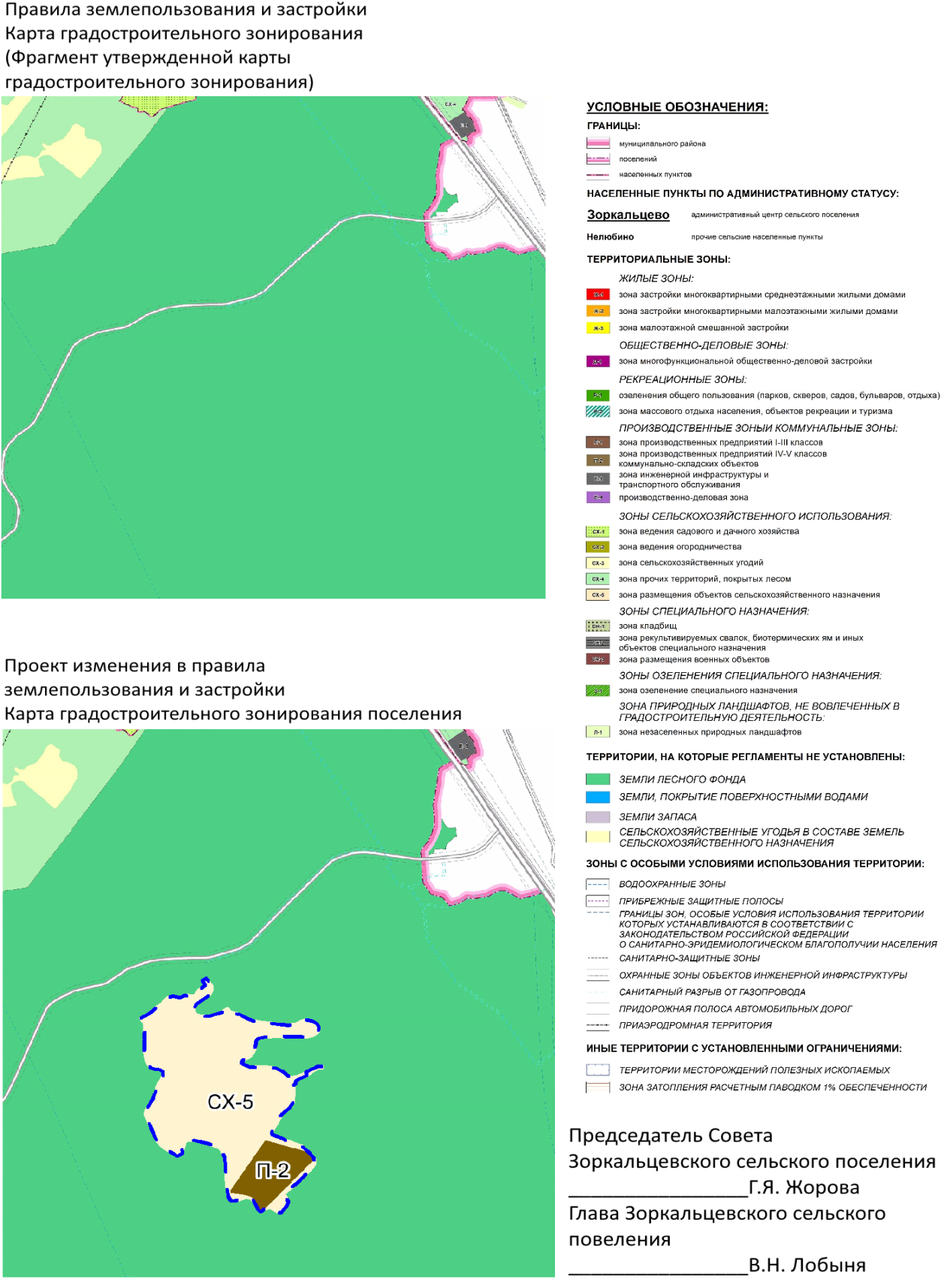 Приложение № 1Приложение № 1Приложение № 1Приложение № 1Приложение № 1к Решению Совета Зоркальцевского сельского поселения к Решению Совета Зоркальцевского сельского поселения к Решению Совета Зоркальцевского сельского поселения к Решению Совета Зоркальцевского сельского поселения к Решению Совета Зоркальцевского сельского поселения к Решению Совета Зоркальцевского сельского поселения                                                                                                         от 14.05 2020 № 22                                                                                                        от 14.05 2020 № 22                                                                                                        от 14.05 2020 № 22                                                                                                        от 14.05 2020 № 22                                                                                                        от 14.05 2020 № 22«О внесении изменений в решение Совета Зоркальцевского «О внесении изменений в решение Совета Зоркальцевского «О внесении изменений в решение Совета Зоркальцевского «О внесении изменений в решение Совета Зоркальцевского «О внесении изменений в решение Совета Зоркальцевского «О внесении изменений в решение Совета Зоркальцевского сельского поселения от 26.12.2019 № 46сельского поселения от 26.12.2019 № 46сельского поселения от 26.12.2019 № 46сельского поселения от 26.12.2019 № 46сельского поселения от 26.12.2019 № 46сельского поселения от 26.12.2019 № 46 « О бюджете Зоркальцевского сельского поселения на 2020 год» « О бюджете Зоркальцевского сельского поселения на 2020 год» « О бюджете Зоркальцевского сельского поселения на 2020 год» « О бюджете Зоркальцевского сельского поселения на 2020 год» « О бюджете Зоркальцевского сельского поселения на 2020 год» « О бюджете Зоркальцевского сельского поселения на 2020 год»Распределение бюджетных ассигнований по разделам, Распределение бюджетных ассигнований по разделам, Распределение бюджетных ассигнований по разделам, Распределение бюджетных ассигнований по разделам, Распределение бюджетных ассигнований по разделам, Распределение бюджетных ассигнований по разделам, подразделам, целевым статьям, (группам и подгруппам) видов расходовподразделам, целевым статьям, (группам и подгруппам) видов расходовподразделам, целевым статьям, (группам и подгруппам) видов расходовподразделам, целевым статьям, (группам и подгруппам) видов расходовподразделам, целевым статьям, (группам и подгруппам) видов расходовподразделам, целевым статьям, (группам и подгруппам) видов расходов классификации расходов бюджетов в ведомственной структуре расходов  бюджета   классификации расходов бюджетов в ведомственной структуре расходов  бюджета   классификации расходов бюджетов в ведомственной структуре расходов  бюджета   классификации расходов бюджетов в ведомственной структуре расходов  бюджета   классификации расходов бюджетов в ведомственной структуре расходов  бюджета   классификации расходов бюджетов в ведомственной структуре расходов  бюджета  Зоркальцевского сельского поселения на 2020-2022 годы Зоркальцевского сельского поселения на 2020-2022 годы Зоркальцевского сельского поселения на 2020-2022 годы Зоркальцевского сельского поселения на 2020-2022 годы Зоркальцевского сельского поселения на 2020-2022 годы Зоркальцевского сельского поселения на 2020-2022 годы (тыс. руб.)(тыс. руб.)Наименование КВСРКФСРЦСРВР2020 год сумма2021 год сумма2022 год суммаВ С Е Г О43355,234326,235665,1Зоркальцевское сельское  поселение93443355,234326,235665,1Общегосударственные вопросы934010012670,412563,413524,9Функционирование высшего должностного лица субъекта Российской Федерации и муниципального образования9340102100010361039Непрограммное направление расходов93401029900000000100010361039Руководство и управление в сфере установленных функций органов государственной власти субъектов Российской Федерации  и органов местного самоуправления93401029900100000100010361039Расходы на выплаты персоналу в целях обеспечения выполнения функций государственными (муниципальными) органами, казенными учреждениями, органами управления государственными внебюджетными фондами93401029900100000100100010361039Расходы на выплаты персоналу государственных (муниципальных) органов93401029900100000120100010361039Функционирование Правительства Российской Федерации, высших исполнительных органов государственной власти субъектов Российской Федерации, местных администраций93401049457,69654,810599,9Непрограммное направление расходов934010499000000009457,69654,810599,9Руководство и управление в сфере установленных функций органов государственной власти субъектов Российской Федерации  и органов местного самоуправления934010499001000009457,69654,810599,9Расходы на выплаты персоналу в целях обеспечения выполнения функций государственными (муниципальными) органами, казенными учреждениями, органами управления государственными внебюджетными фондами934010499001000001006062,46435,36455,6Расходы на выплаты персоналу государственных (муниципальных) органов934010499001000001206062,46435,36455,6Закупка товаров, работ и услуг для обеспечения государственных (муниципальных) нужд934010499001000002003338,53182,54106,3Иные закупки товаров, работ и услуг для обеспечения государственных (муниципальных) нужд934010499001000002403338,53182,54106,3Иные бюджетные ассигнования 9340104990010000080056,73738Уплата налогов, сборов и иных платежей9340104990010000085056,73738Обеспечение проведения выборов и референдумов9340107100Непрограммное направление расходов93401079900000000100Проведение выборов и референдумов93401079900600000100Проведение выборов Главы муниципального образования93401079900600600100Иные бюджетные ассигнования93401079900600600800100Резервные средства93401079900600600870100Резервные фонды9340111149,1200200Непрограммное направление расходов93401119900000000149,1200200Резервные фонды местных администраций93401119900000700149,1200200Фонд непредвиденных расходов Администрации поселения9340111990000073015100100Иные бюджетные ассигнования9340111990000073080015100100Резервные средства9340111990000073087015100100Резервный фонд Администрации поселения по предупреждению и ликвидации чрезвычайных ситуаций и последствий стихийных бедствий93401119900000740134,1100100Иные бюджетные ассигнования93401119900000740800134,1100100Резервные средства93401119900000740870134,1100100Другие общегосударственные вопросы93401132063,71672,61686Непрограммное направление расходов934011399000000002063,71672,61686Реализация государственных функций, связанных с общегосударственным управлением934011399000001001978,71672,61686Оценка недвижимости, признание прав и регулирование отношений по государственной (муниципальной) собственности934011399000001101101010Закупка товаров, работ и услуг для обеспечения государственных (муниципальных) нужд934011399000001102001101010Иные закупки товаров, работ и услуг для обеспечения государственных (муниципальных) нужд934011399000001102401101010Выполнение других обязательств государства934011399000001201868,71662,61676Закупка товаров, работ и услуг для обеспечения государственных (муниципальных) нужд934011399000001202001850,21662,61661,5Иные закупки товаров, работ и услуг для обеспечения государственных (муниципальных) нужд934011399000001202401850,21662,61661,5Иные бюджетные ассигнования9340113990000012080018,514,514,5Уплата налогов, сборов и иных платежей9340113990000012085018,514,514,5Резервные фонды местных администраций9340113990000070085Фонд непредвиденных расходов Администрации поселения9340113990000073085Закупка товаров, работ и услуг для обеспечения государственных (муниципальных) нужд9340113990000073020085Иные закупки товаров, работ и услуг для обеспечения государственных (муниципальных) нужд9340113990000073024085Национальная оборона9340200255,1257,1265Мобилизационная и вневойсковая подготовка9340203255,1257,1265Муниципальная программа «Эффективное управление муниципальными финансами в Томском районе на 2016-2020 годы»93402037300000000255,1257,1265Подпрограмма «Совершенствование межбюджетных отношений в Томском районе»93402037310000000255,1257,1265Основное мероприятие «Обеспечение осуществления в муниципальном образовании «Томский район» передаваемых Российской Федерацией органам местного самоуправления полномочий по первичному воинскому учету на территориях, где отсутствуют военные комиссариаты»93402037318100000255,1257,1265Осуществление первичного воинского учета на территориях, где отсутствуют военные комиссариаты93402037318151180255,1257,1265Расходы на выплаты персоналу в целях обеспечения выполнения функций государственными (муниципальными) органами, казенными учреждениями, органами управления государственными внебюджетными фондами93402037318151180100244,6257,1265Расходы на выплаты персоналу государственных (муниципальных) органов93402037318151180120244,6257,1265Закупка товаров, работ и услуг для обеспечения государственных (муниципальных) нужд9340203731815118020010,5Иные закупки товаров, работ и услуг для обеспечения государственных (муниципальных) нужд9340203731815118024010,5Национальная безопасность и правоохранительная деятельность9340300100100100Защита населения и территории от чрезвычайных ситуаций природного и техногенного характера, гражданская оборона9340309100100100Непрограммное направление расходов93403099900000000100100100Мероприятия по предупреждению и ликвидации последствий чрезвычайных ситуаций и стихийных бедствий93403099900000200100100100Закупка товаров, работ и услуг для обеспечения государственных (муниципальных) нужд93403099900000200200100100100Иные закупки товаров, работ и услуг для обеспечения государственных (муниципальных) нужд93403099900000200240100100100Национальная экономика93404004618,824222671Дорожное хозяйство (дорожные фонды)93404094018,822222471Непрограммное направление расходов934040999000000004018,822222471Дорожное хозяйство934040999000004004018,822222471Поддержка дорожного хозяйства934040999000004104018,822222471Содержание автомобильных дорог в границах населенных пунктов934040999000004113797,422222471Закупка товаров, работ и услуг для обеспечения государственных (муниципальных) нужд934040999000004112003797,422222471Иные закупки товаров, работ и услуг для обеспечения государственных (муниципальных) нужд934040999000004112403797,422222471Капитальный ремонт (ремонт) автомобильных дорог в границах населенных пунктов9340409990000041250Закупка товаров, работ и услуг для обеспечения государственных (муниципальных) нужд9340409990000041220050Иные закупки товаров, работ и услуг для обеспечения государственных (муниципальных) нужд9340409990000041224050Осуществление отдельных полномочий по ремонту автомобильных дорог общего пользования местного значения в границах населенных пунктов поселения93404099900000413171,4Межбюджетные трансферты93404099900000413500171,4Иные межбюджетные трансферты93404099900000413540171,4Другие вопросы в области национальной экономики9340412600200200Непрограммное направление расходов93404129900000000600200200Мероприятия по землеустройству и землепользованию93404129900000422600200200Закупка товаров, работ и услуг для обеспечения государственных (муниципальных) нужд93404129900000422200600200200Иные закупки товаров, работ и услуг для обеспечения государственных (муниципальных) нужд93404129900000422240600200200Жилищно-коммунальное хозяйство934050013206,899179950,8Непрограммное направление расходов9340500990000000012600,999179950,8Поддержка жилищного хозяйства9340500990000050012600,999179950,8Жилищное хозяйство93405011080,5518519,5Мероприятия в области жилищного хозяйства934050199000005101080,5518519,5Взносы на капитальный ремонт жилых и нежилых помещений в многоквартирных домах, находящихся в муниципальной собственности93405019900000511250268269,5Закупка товаров, работ и услуг для обеспечения государственных (муниципальных) нужд93405019900000511200250268269,5Иные закупки товаров, работ и услуг для обеспечения государственных (муниципальных) нужд93405019900000511240250268269,5Прочие мероприятия в области жилищного хозяйства93405019900000512530,5100100Закупка товаров, работ и услуг для обеспечения государственных (муниципальных) нужд93405019900000512200200100100Иные закупки товаров, работ и услуг для обеспечения государственных (муниципальных) нужд93405019900000512240200100100Иные бюджетные ассигнования93405019900000512800330,5Уплата налогов, сборов и иных платежей93405019900000512850330,5Капитальный ремонт (ремонт) муниципального жилищного фонда93405019900000513200150150Закупка товаров, работ и услуг для обеспечения государственных (муниципальных) нужд93405019900000513200200150150Иные закупки товаров, работ и услуг для обеспечения государственных (муниципальных) нужд93405019900000513240200150150Обеспечение мероприятий по переселению граждан из аварийного жилищного фонда, в том числе переселению граждан из аварийного жилищного фонда с учетом необходимости развития малоэтажного жилищного строительства за счет средств поселений93405019900000514100Капитальные вложения в объекты государственной (муниципальной) собственности93405019900000514400100Бюджетные инвестиции в объекты государственной собственности федеральным государственным учреждениям93405019900000514410100Коммунальное хозяйство93405026315,741444156Муниципальная программа "Улучшение комфортности проживания на территории Томского района на 2016-2020 годы"93405027800000000500Подпрограмма "Развитие социальной и инженерной инфраструктуры Томского района"93405027820000000500Основное мероприятие "Капитальный ремонт объектов объектов коммунального хозяйства"93405027828200000500Капитальный ремонт и (или) ремонт объектов коммунального хозяйства93405027828200100500Закупка товаров, работ и услуг для обеспечения государственных (муниципальных) нужд93405027828200100200500Иные закупки товаров, работ и услуг для обеспечения государственных (муниципальных) нужд93405027828200100240500Непрограммное направление расходов934050299000000005815,741444156Мероприятия в области  коммунального хозяйства934050299000005205709,841444156Капитальный ремонт (ремонт) объектов коммунального хозяйства934050299000005213405,539443956Закупка товаров, работ и услуг для обеспечения государственных (муниципальных) нужд934050299000005212003405,539443956Иные закупки товаров, работ и услуг для обеспечения государственных (муниципальных) нужд934050299000005212403405,539443956Прочие мероприятия в области коммунального хозяйства93405029900000522720200200Закупка товаров, работ и услуг для обеспечения государственных (муниципальных) нужд93405029900000522200350200200Иные закупки товаров, работ и услуг для обеспечения государственных (муниципальных) нужд93405029900000522240350200200Иные бюджетные ассигнования93405029900000522800370Уплата налогов, сборов и иных платежей93405029900000522850370Разработка проектно-сметной документации на строительство очистных сооружений д. Нелюбино934050299000005271584,3Капитальные вложения в объекты государственной (муниципальной) собственности934050299000005274001584,3Бюджетные инвестиции в объекты государственной собственности федеральным государственным учреждениям934050299000005274101584,3Резервные фонды местных администраций93405029900000700105,9Резервный фонд Администрации Томского района по предупреждению и ликвидации чрезвычайных ситуаций и последствий стихийных бедствий93405029900000720100Закупка товаров, работ и услуг для обеспечения государственных (муниципальных) нужд93405029900000720200100Иные закупки товаров, работ и услуг для обеспечения государственных (муниципальных) нужд93405029900000720240100Резервный фонд Администрации поселения по предупреждению и ликвидации чрезвычайных ситуаций и последствий стихийных бедствий934050299000007405,9Закупка товаров, работ и услуг для обеспечения государственных (муниципальных) нужд934050299000007402005,9Иные закупки товаров, работ и услуг для обеспечения государственных (муниципальных) нужд934050299000007402405,9Благоустройство93405035810,652555275,3Непрограммное направление расходов934050399000000005810,652555275,3Благоустройство934050399000005305810,652555275,3Уличное освещение934050399000005312915,625902600Закупка товаров, работ и услуг для обеспечения государственных (муниципальных) нужд93405039900000531200280025902600Иные закупки товаров, работ и услуг для обеспечения государственных (муниципальных) нужд93405039900000531240280025902600Иные бюджетные ассигнования93405039900000531800115,6Уплата налогов, сборов и иных платежей93405039900000531850115,6Организация и содержание мест захоронения93405039900000533100100100Закупка товаров, работ и услуг для обеспечения государственных (муниципальных) нужд93405039900000533200100100100Иные закупки товаров, работ и услуг для обеспечения государственных (муниципальных) нужд93405039900000533240100100100Прочие мероприятия по благоустройству 93405039900000534279525652575,3Закупка товаров, работ и услуг для обеспечения государственных (муниципальных) нужд93405039900000534200249525652575,3Иные закупки товаров, работ и услуг для обеспечения государственных (муниципальных) нужд93405039900000534240249525652575,3Капитальные вложения в объекты государственной (муниципальной) собственности93405039900000534400300Бюджетные инвестиции в объекты государственной собственности федеральным государственным учреждениям93405039900000534410300Культура, кинематография 934080010238,368176817Культура934080110238,368176817Муниципальная программа «Социальное развитие Томского района на 2016-2020 годы»934080176000000002526,7217217Подпрограмма «Развитие культуры, искусства и туризма на территории муниципального образования «Томский район»934080176100000002526,7Основное мероприятие «Создание условий для развития кадрового потенциала в Томском районе в сфере культуры и архивного дела»934080176180000002526,7Основное мероприятие «Развитие профессионального искусства и народного творчества»934080176181000002526,7Достижение целевых показателей по плану мероприятий ("дорожной карте") "Изменения в сфере культуры, направленные на повышение её эффективности", в части повышения заработной платы работников культуры муниципальных учреждений культуры934080176181406502309,7Предоставление субсидий бюджетным, автономным учреждениям и иным некоммерческим организациям934080176181406506002309,7Субсидии автономным учреждениям934080176181406506202309,7Оплата труда руководителей и специалистов муниципальных учреждений культуры и искусства в части выплат надбавок и доплат к тарифной ставке (должностному окладу)93408017618140660217217217Предоставление субсидий бюджетным, автономным учреждениям и иным некоммерческим организациям93408017618140660600217217217Субсидии автономным учреждениям93408017618140660620217217217Непрограммное направление расходов934080199000000007711,666006600Учреждения культуры и мероприятия в сфере культуры934080199000008007711,666006600Расходы на обеспечение деятельности сельских домов культуры934080199000008107711,666006600Предоставление субсидий бюджетным, автономным учреждениям и иным некоммерческим организациям934080199000008106007711,666006600Субсидии автономным учреждениям934080199000008106207711,666006600Социальная политика9341000171817181718Социальное обеспечение населения9341003200200200Муниципальная программа «Социальное развитие Томского района на 2016-2020 годы»93410037600000000100100100Подпрограмма «Социальная защита населения Томского района»93410037630000000100100100Основное мероприятие «Исполнение принятых обязательств по социальной поддержке отдельных категорий граждан за счет средств областного бюджета»93410037638200000100100100Оказание помощи в ремонте и (или) переустройстве жилых помещений граждан, не стоящих на учете в качестве нуждающихся в улучшении жилищных условий и не реализовавших свое право на улучшение жилищных условий за счет средств федерального и областного бюджетов в 2009 и последующих годах, из числа: участников и инвалидов Великой Отечественной войны 1941 – 1945 годов; тружеников тыла военных лет; лиц, награжденных знаком «Жителю блокадного Ленинграда»; бывших несовершеннолетних узников концлагерей; вдов погибших (умерших) участников Великой Отечественной войны 1941 – 1945 годов, не вступивших в повторный брак93410037638240710100100100Социальное обеспечение и иные выплаты населению93410037638240710300100100100Социальные выплаты гражданам, кроме публичных нормативных социальных выплат93410037638240710320100100100Непрограммное направление расходов93410039900000000100100100Софинансирование на оказание помощи в ремонте и (или) переустройстве жилых помещений граждан, не стоящих на учете в качестве нуждающихся в улучшении жилищных условий и не реализовавших свое право на улучшение жилищных условий за счет средств федерального и областного бюджетов в 2009 и последующих годах, из числа: участников и инвалидов Великой Отечественной войны 1941 – 1945 годов; тружеников тыла военных лет; лиц, награжденных знаком «Жителю блокадного Ленинграда»; бывших несовершеннолетних узников концлагерей; вдов погибших (умерших)  участников Великой Отечественной войны 1941 – 1945 годов, не вступивших в повторный брак934100399000S0710100100100Социальное обеспечение и иные выплаты населению934100399000S0710300100100100Социальные выплаты гражданам, кроме публичных нормативных социальных выплат934100399000S0710320100100100Охрана семьи и детства9341004151815181518Муниципальная программа «Социальное развитие Томского района на 2016-2020 годы»93410047600000000151815181518Подпрограмма «Социальная защита населения Томского района»93410047630000000151815181518Основное мероприятие «Предоставление жилых помещений детям-сиротам и детям, оставшимся без попечения родителей, лицам из их числа по договорам найма специализированных жилых помещений»93410047638100000151815181518Предоставление жилых помещений детям-сиротам и детям, оставшимся без попечения родителей, лицам из их числа по договорам найма специализированных жилых помещений93410047683140820151815181518Капитальные вложения в объекты государственной (муниципальной) сбственности93410047683140820400151815181518Бюджетные инвестиции93410047683140820410151815181518Физическая культура и спорт9341100317,9287,9287,9Физическая культура9341101287,9287,9287,9Муниципальная программа «Социальное развитие Томского района на 2016-2020 годы»93411017600000000257,9257,9257,9Подпрограмма «Развитие физической культуры и спорта на территории Томского района»93411017620000000257,9257,9257,9Основное мероприятие «Спорт-норма жизни»9341101762P500000257,9257,9257,9Обеспечение условий для развития физической культуры и массового спорта9341101762P540008257,9257,9257,9Предоставление субсидий бюджетным, автономным учреждениям и иным некоммерческим организациям9341101762P540008600257,9257,9257,9Субсидии автономным учреждениям9341101762P540008620257,9257,9257,9Непрограммное направление расходов93411019900000000303030Софинансирование  на обеспечение условий для развития физической культуры и массового спорта934110199000S00008303030Предоставление субсидий бюджетным, автономным учреждениям и иным некоммерческим организациям934110199000S00008600303030Субсидии автономным учреждениям934110199000S00008620303030Массовый спорт934110230Муниципальная программа "Социальное развитие Томского района на 2016-2020 годы"9341102760000000030Подпрограмма «Развитие физической культуры и спорта на территории Томского района»9341102762000000030Основное мероприятие "Молодежь, физическая культура и спорт в Томском районе"9341102762810000030Предоставление субсидий бюджетным, автономным учреждениям и иным некоммерческим организациям9341102762810000060030Субсидии автономным учреждениям9341102762810000060030Межбюджетные трансферты бюджетам субъектов Российской Федерации и муниципальных образований общего характера9341400229,9229,4230,5Прочие межбюджетные трансферты бюджетам субъектов Российской Федерации и муниципальных образований общего характера9341403229,9229,4230,5Непрограммное направление расходов93414039900000000229,9229,4230,5Прочие межбюджетные трансферты общего характера93414039900000600229,9229,4230,5Межбюджетные трансферты бюджетам муниципальных районов из бюджетов поселений на осуществление части полномочий, исполняемым Управлением ЖКХ93414039900000610226,6226,6226,6Межбюджетные трансферты93414039900000610500226,6226,6226,6Иные межбюджетные трансферты93414039900000610540226,6226,6226,6Межбюджетные трансферты бюджетам муниципальных районов из бюджетов поселений на осуществление части полномочий по осуществлению внутреннего муниципального финансового контроля934140399000006503,32,83,9Межбюджетные трансферты934140399000006505003,32,83,9Иные межбюджетные трансферты934140399000006505403,32,83,9Наименование показателейБюджет на 2020 годБюджет на 2021 годБюджет на 2022 год1234Безвозмездные поступления от других бюджетов бюджетной системы Российской Федерации11766,86999,57030,7Дотации – всего4531,24649,54672,8Дотации бюджетам поселений на выравнивание бюджетной обеспеченности4531,24649,54672,8Субвенции1773,11775,11783,0На осуществление первичного воинского учета на территориях, где отсутствуют военные комиссариаты255,1257,1265,0На предоставление жилых помещений детям-сиротам и детям, оставшимся без попечения родителей, лицам из их числа по договорам найма специализированных жилых помещений   1518,01518,01518,0Иные межбюджетные трансферты – всего5462,5574,9574,9На оплату труда руководителям и специалистам муниципальных учреждений культуры и искусства, в части выплат надбавок и доплат к тарифной ставке (должностному окладу)217,0217,0217,0На оказание помощи в ремонте и (или) переустройстве жилых помещений граждан, не стоящих на учете в качестве нуждающихся в улучшении жилищных условий и не реализовавших свое право на улучшение жилищных условий за счет средств федерального и областного бюджетов в 2009 и последующих годах, из числа: участников и инвалидов Великой Отечественной войны 1941 – 1945 годов; тружеников тыла военных лет; лиц, награжденных знаком «Жителю блокадного Ленинграда»; бывших несовершеннолетних узников концлагерей; вдов погибших (умерших)  участников Великой Отечественной войны 1941 – 1945 годов, не вступивших в повторный брак100,0100,0100,0На обеспечение условий для развития физической культуры и массового спорта257,9257,9257,9На покрытие расчетного финансового разрыва906,300На достижение целевых показателей по плану мероприятий («дорожной карте») «Изменения в сфере культуры, направленные на повышение её эффективности», в части повышения заработной платы работников культуры муниципальных учреждений культуры2309,700На повышение фонда оплаты труда работников, подпадающих под реализацию Указов Президента Российской Федерации1041,6На аварийно-восстановительные работы на водозаборной скважине в д. Кудринский Участок, ул. Бодажкова. 6а, Зоркальцевского сельского поселения100,0На капитальный ремонт и (или) ремонт объектов коммунального хозяйства500,0На  приобретение спортивного инвентаря и оборудования по итогам Спартакиады30,0Наименование показателейБюджет на 2020 годБюджет на 2021 годБюджет на 2022 год1234Межбюджетные трансферты из бюджетов поселений бюджету муниципального района и из бюджета муниципального района бюджетам поселений в соответствии с заключенными соглашениями401,3230,4229,4в том числе:   - межбюджетные трансферты из бюджета поселения бюджету Томского района в соответствии с заключенными соглашениями  с Управлением ЖКХ, ГО и ЧС Администрации Томского района226,6226,5226,6 - межбюджетные трансферты бюджетам муниципальных районов из бюджетов поселений на осуществление части полномочий по ремонту автомобильных дорог общего пользования местного значения в границах сельского поселения в соответствии с заключенным соглашением  с Управлением территориального развития Администрации Томского района171,4 - межбюджетные трансферты бюджетам муниципальных районов из бюджетов поселений на осуществление  полномочий по финансовому контролю в соответствии с заключенным соглашением  с Администрацией Томского района3,33,92,8Тираж 11 экземпляров, ответственный за выпуск Наконечная Т.В. 